ПОСТАНОВЛЕНИЕ «23  » апреля  2018 г.                           с. Коргон                                       № 2 О установлении особого противопожарного режима на территорииМО «Коргонское сельское поселение»         В соответствии с Федеральным законом от 21.12.1994г. №69-ФЗ «О пожарной безопасности » и Законом Республики Алтай  от 01.08.2006г. №63-РЗ «О пожарной безопасности в Республике Алтай» , Постановлением Правительства   Республикиот 18ноября 2010года №266  « О реализации мер   Пожарной безопасности  в Республике Алтай».     В связи с повышением пожарной опасности  в результате установления устойчивой сухой, жаркой,  и ветреной погоды, в целях предотвращения гибели и травматизма людей, снижения рисков возникновения пожаров  и необходимостью стабилизации обстановки с пажарами  и последствиями от них на территории   МО «Коргонское сельское поселение»: ПОСТАНОВЛЯЮ:1.      Установить с 16 апреля 20018года на территории   МО «Коргонское сельское поселение» особый противопажарный режим .2.    На период действия особого противопажарный режима территории   МО «Коргонское сельское поселение» : 2.1.   Рекомендовать гражданам ограничить посещение лесов ,сжигание мусора ,разведение костров  и палов травы на приусадебных участках  жилых домов, на территориях , прилегающих к многоквартирным жилым домам , общественным зданиям , объектам промышленного и сельскохозяйственного жилого назначения , проведение огневых и других пажароопасных работ , в том числе сельскохозяйственных палов.3.   Рекомендовать руковадителям организаций  всех форм собственности  при возникновении даже предпосылок пожарам немедленно  немедленно реагировать решительными действиями  имеющихся сил и средств .4.     Рекомендовать  населению иметь на подворье в пожароопасный период емкости с водой, богры,  топоры и др. подручные средства для борьбы с пожарами .5.     Добровольной пожарной дружине , старосте с. Владимировка ,депутатскому корпусу усилить разяснительную работу среди населения о правилах пожарной безопасности в лесах и быту, в том числе среди сельскохозяйственных организаций и фермерских хозяйств , провести профелактические беседы с неблагополучными семьями , под роспись предупредить , иметь журналс учетными записями бесед .6.      Усилить работу мобильных групппатрулирования и добровольных пожарных дружин   для пресечения нарушений в лесной зоне и тушения возникших очегов пожара с превличением представителей учестковых лесничеств , минестерства внутренних дел , волонтереов,  активистов , старост.7.    Организовать круглосуточное дежурство членов КЧС при возникновении ЧС.8.     Организовать проведение противопожарной пропаганды среди населения путем размещения листовок, объявлений ответственный специалист сельского поселения Стрельцова С.А.9.   К   онтроль за исполнением данного постановления оставляю за собой. 10.   Настоящее постановление вступает в силу со дня его официального опубликования.   Глава МО « Коргонское сельское поселение»                                                                    И.Д. Алачев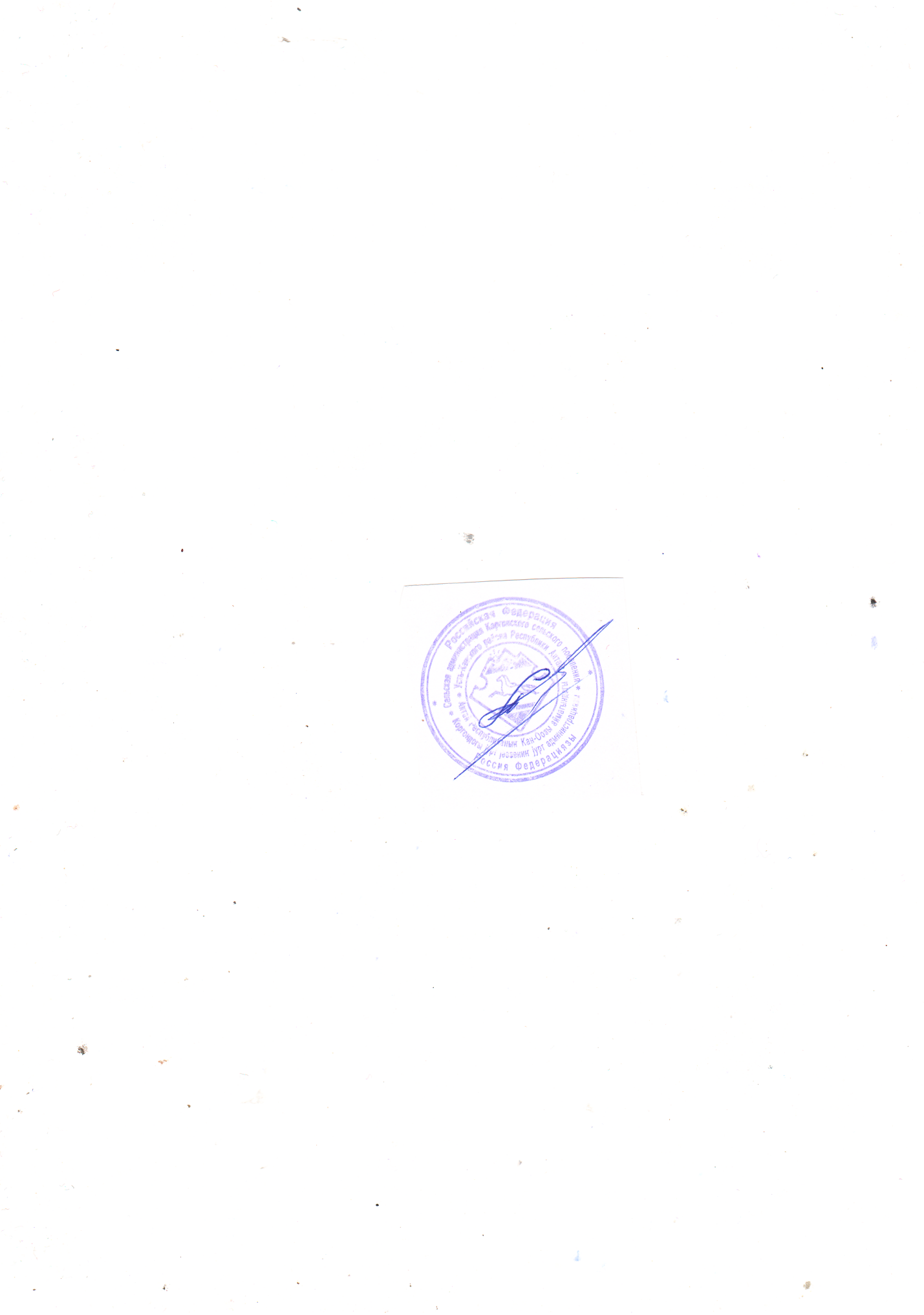         Россия Республика АлтайУсть-Канский районАдминистрацияМуниципального образования Коргонское сельскогоПоселения ________________________ул. Набережная 22с. Коргон Республика Алтай649459Тел.26-5-46     РоссияФедерациязы     Алтай  Республиканын      Канн-Озыаймактын      Коргон jурттын  муниципал       Тозолмозинин